Спецификация на готовый продукт №Специалист по качеству: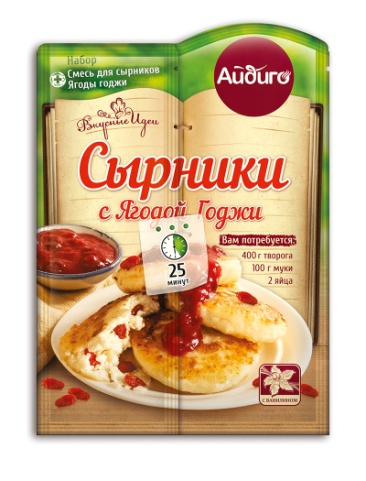 Предприятие-изготовитель: ООО «Айдиго», Россия, г. Березовский, Режевской тракт, 15 км, уч. № 4Наименование  продукции: Сырники с ягодой ГоджиВид потребительской тары: термосвариваемые пакеты из полимерных материалов, шоу-бокс, гофра-коробМасса нетто потребительской единицы: пакет № 1 – 42 г                                                                               пакет № 2 – 16 гПредприятие-изготовитель: ООО «Айдиго», Россия, г. Березовский, Режевской тракт, 15 км, уч. № 4Наименование  продукции: Сырники с ягодой ГоджиВид потребительской тары: термосвариваемые пакеты из полимерных материалов, шоу-бокс, гофра-коробМасса нетто потребительской единицы: пакет № 1 – 42 г                                                                               пакет № 2 – 16 гПредприятие-изготовитель: ООО «Айдиго», Россия, г. Березовский, Режевской тракт, 15 км, уч. № 4Наименование  продукции: Сырники с ягодой ГоджиВид потребительской тары: термосвариваемые пакеты из полимерных материалов, шоу-бокс, гофра-коробМасса нетто потребительской единицы: пакет № 1 – 42 г                                                                               пакет № 2 – 16 гПредприятие-изготовитель: ООО «Айдиго», Россия, г. Березовский, Режевской тракт, 15 км, уч. № 4Наименование  продукции: Сырники с ягодой ГоджиВид потребительской тары: термосвариваемые пакеты из полимерных материалов, шоу-бокс, гофра-коробМасса нетто потребительской единицы: пакет № 1 – 42 г                                                                               пакет № 2 – 16 гПоказатели качестваЗначение по НДЗначение по НДЗначение по НДФактическое значениеНД, регламентирующая методы испытанийОрганолептические показатели:Хорошо сыпучая, равномерно перемешанная масса из кусочков овощей, ягод, трав, семян и пищевкусовых добавок. Цвет, вкус и аромат свойственные входящим компонентам.Хорошо сыпучая, равномерно перемешанная масса из кусочков овощей, ягод, трав, семян и пищевкусовых добавок. Цвет, вкус и аромат свойственные входящим компонентам.Хорошо сыпучая, равномерно перемешанная масса из кусочков овощей, ягод, трав, семян и пищевкусовых добавок. Цвет, вкус и аромат свойственные входящим компонентам.СоответствуетГОСТ 28875-90НД на продукцию: СТО 52303135-006-2012НД на продукцию: СТО 52303135-006-2012НД на продукцию: СТО 52303135-006-2012НД на продукцию: СТО 52303135-006-2012НД на продукцию: СТО 52303135-006-2012НД на продукцию: СТО 52303135-006-2012Состав: Пакет № 1: сахар-песок, манная крупа, соль поваренная пищевая, ванилин кристаллический, корица молотая, кардамон молотый.Пакет № 2: ягоды Годжи.Состав: Пакет № 1: сахар-песок, манная крупа, соль поваренная пищевая, ванилин кристаллический, корица молотая, кардамон молотый.Пакет № 2: ягоды Годжи.Состав: Пакет № 1: сахар-песок, манная крупа, соль поваренная пищевая, ванилин кристаллический, корица молотая, кардамон молотый.Пакет № 2: ягоды Годжи.Состав: Пакет № 1: сахар-песок, манная крупа, соль поваренная пищевая, ванилин кристаллический, корица молотая, кардамон молотый.Пакет № 2: ягоды Годжи.Состав: Пакет № 1: сахар-песок, манная крупа, соль поваренная пищевая, ванилин кристаллический, корица молотая, кардамон молотый.Пакет № 2: ягоды Годжи.Состав: Пакет № 1: сахар-песок, манная крупа, соль поваренная пищевая, ванилин кристаллический, корица молотая, кардамон молотый.Пакет № 2: ягоды Годжи.Пищевая ценность: Пищевая ценность: Пищевая ценность: Пищевая ценность: Пищевая ценность: Пищевая ценность: Пакет № 1белки: 2 г; жиры: 2 г; углеводы: 86 г.Энергетическая ценность: 340 ккал / 1420 кДжПакет № 1белки: 2 г; жиры: 2 г; углеводы: 86 г.Энергетическая ценность: 340 ккал / 1420 кДжПакет № 1белки: 2 г; жиры: 2 г; углеводы: 86 г.Энергетическая ценность: 340 ккал / 1420 кДжПакет № 2белки: 12 г; жиры: 37 г; углеводы: 43 г.Энергетическая ценность: 540 ккал / 2260 кДжПакет № 2белки: 12 г; жиры: 37 г; углеводы: 43 г.Энергетическая ценность: 540 ккал / 2260 кДжПакет № 2белки: 12 г; жиры: 37 г; углеводы: 43 г.Энергетическая ценность: 540 ккал / 2260 кДжУсловия хранения:- хранить в сухих чистых помещениях, при температуре не выше 20 ®С и относительной влажности воздуха не более 75 %- срок хранения 2 года с момента выработкиУсловия хранения:- хранить в сухих чистых помещениях, при температуре не выше 20 ®С и относительной влажности воздуха не более 75 %- срок хранения 2 года с момента выработкиУсловия хранения:- хранить в сухих чистых помещениях, при температуре не выше 20 ®С и относительной влажности воздуха не более 75 %- срок хранения 2 года с момента выработкиУсловия хранения:- хранить в сухих чистых помещениях, при температуре не выше 20 ®С и относительной влажности воздуха не более 75 %- срок хранения 2 года с момента выработкиУсловия хранения:- хранить в сухих чистых помещениях, при температуре не выше 20 ®С и относительной влажности воздуха не более 75 %- срок хранения 2 года с момента выработкиУсловия хранения:- хранить в сухих чистых помещениях, при температуре не выше 20 ®С и относительной влажности воздуха не более 75 %- срок хранения 2 года с момента выработкиСпособ применения: для приготовления блюда «Сырники с ягодой Годжи» согласно рецепту на упаковке.Способ применения: для приготовления блюда «Сырники с ягодой Годжи» согласно рецепту на упаковке.Способ применения: для приготовления блюда «Сырники с ягодой Годжи» согласно рецепту на упаковке.Способ применения: для приготовления блюда «Сырники с ягодой Годжи» согласно рецепту на упаковке.Способ применения: для приготовления блюда «Сырники с ягодой Годжи» согласно рецепту на упаковке.Способ применения: для приготовления блюда «Сырники с ягодой Годжи» согласно рецепту на упаковке.Ограничения по использованию: -Ограничения по использованию: -Ограничения по использованию: -Ограничения по использованию: -Ограничения по использованию: -Ограничения по использованию: -Содержание аллергенов: содержит манную крупуСодержание аллергенов: содержит манную крупуСодержание аллергенов: содержит манную крупуСодержание аллергенов: содержит манную крупуСодержание аллергенов: содержит манную крупуСодержание аллергенов: содержит манную крупуМикробиологические показатели и показатели безопасности: соответствуют ТР ТС 021/2011Микробиологические показатели и показатели безопасности: соответствуют ТР ТС 021/2011Микробиологические показатели и показатели безопасности: соответствуют ТР ТС 021/2011Микробиологические показатели и показатели безопасности: соответствуют ТР ТС 021/2011Микробиологические показатели и показатели безопасности: соответствуют ТР ТС 021/2011Микробиологические показатели и показатели безопасности: соответствуют ТР ТС 021/2011